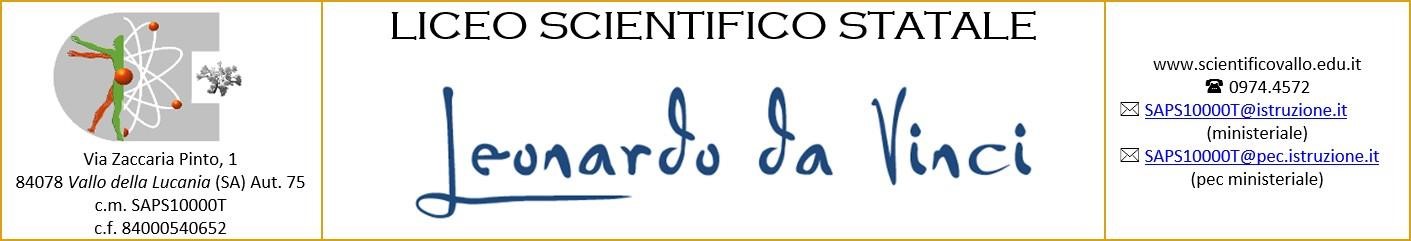 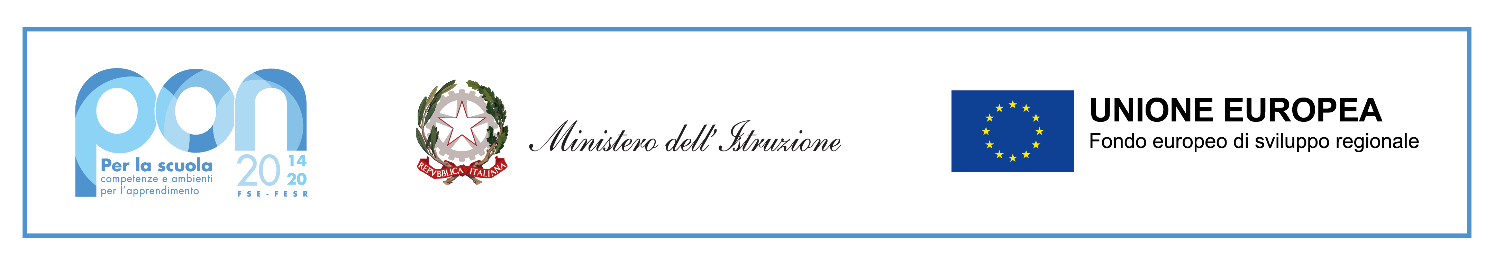 Allegato A Al Dirigente Scolastico del Liceo Scientifico Statale “Leonardo da Vinci” di VALLO DELLA LUCANIA Programma Operativo Nazionale Codice   13.1.4A-FESRPON-CA-2022-181DOMANDA 	DI 	PARTECIPAZIONE 	AL 	BANDO 	PER 	LA 	SELEZIONE 	DI ESPERTO COLLAUDATORE Il/la sottoscritto/a ………………….............….…………………………. ………………………………… Nato/a  a ………………………………....  Prov…………..… …………..          il…..……….……………. Residente in …………………….…………................................................................................................... Via…………………………………………………………….….…  CAP …….………………..           Città ……….…………………………….Prov……………… …………. Codice Fiscale……………..…………………………………………………..…….…….…………………. Email…………………………………………………………………Telefono……….………………………Presa visione del bando di ricerca per la selezione di personale esperto Chiede di partecipare alla selezione per l’attribuzione dell’incarico di Collaudatore  da svolgersi nell’ambito del Progetto in oggetto. A tal fine, consapevole della responsabilità penale e della decadenza da eventuali benefici acquisiti nel caso di dichiarazioni mendaci, dichiara sotto la propria responsabilità quanto segue: di essere cittadino ……………………………………………………… ;  di essere in godimento dei diritti politici;  di essere dipendente di altre amministrazioni…………………………..……….……. ovvero di non essere dipendente di altre amministrazioni pubbliche;  di non aver subito condanne penali;  di autorizzare il  trattamento dei dati personali ai sensi del D. L.vo  n ° 196 del 30 giugno 2003.Allegati:  Si allega alla presente curriculum vitae in formato europeo. Data___________________ firma________________________ Il/la sottoscritto/a, ai sensi della legge 30/06/2003 n°196, autorizza al trattamento dei dati contenuti nella presente autocertificazione esclusivamente nell’ambito e per i fini istituzionali della Pubblica Amministrazione. Data___________________ firma______________________ 